Template for Extended Abstracts for the HYDRONAV 2023 ConferenceTITLE OF EXTENDED ABSTRACTFirst A. Author1, Second B. Author2 and Third C. Author31, 2 Authors’ Department, Institute, COUNTRY. (E-mail: firstauthorsname@aaaa.bbb, secondauthorsname@aaaa.bbb)3 Author’s Department, Institute, COUNTRY. (E-mail: thirdauthorsname@aaaa.bbb)Keywords: Hydrodynamics, wave modelling, (up to 6 words, in alphabetical order)ABSTRACTThe Hydronav2023 e-book will include accepted extended abstracts. The language of abstracts should be English. The extended abstract should be written using Microsoft Word. It should start with the paper’s title, authors, authors’ affiliation, address and e-mail, followed by the Abstract's text and the keywords (up to six). Please indicate the author making the presentation with an asterisk. A digital version of the HYDRONAV 2023 e-book [1] will be published in the conference website. INTRODUCTIONThe abstract should be written in MS Word format in line spacing at least 13 points, font Cambria in 11 points, min 2 pages in the length (preferred 6 pages). Do not indent the text paragraphs. Please, briefly explain the aim and scope of your study, your materials and methods, and the main conclusions of the study. Max 2 figures/photographs can be placed in the abstract. FormatThe structure of the extended abstract should include:ABSTRACT1     INTRODUCTION2     METHODOLOGY3     RESULTS AND DISCUSSION4     CONCLUSIONS	ACKNOWLEDGEMENT (OPTIONAL)REFERENCESTable 1
Example table for the extended abstract.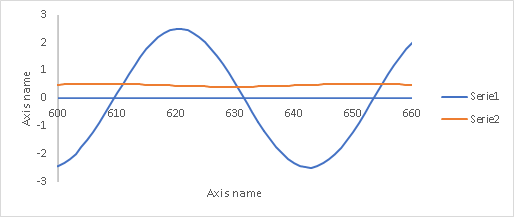 Figure 1  Example graph for the extended abstract.SUBMISSIONPlease send your extended abstract to e-mail address: Hydronav2023@prs.pl in electronic form (MS-Word). The incorrect formats may result in your abstract being returned to you by e-mail. ACKNOWLEDGMENTThe authors may express appreciation for the support. REFERENCES[1]	Surname1, N.., Surname2, M., The title of the paper, Magazine, Vol. 25, No. 1, 2021, pp. 32–37.[2]	Surname3, O., Surname4, P., The title of the paper, Name of conference, Warsaw, Poland, 2007, pp. 52–62.[3]	Surname5, R., Surname6, S., The title of the paper, Magazine, Vol. 122, No. 	, 2021.[4]	Surname7, T., Surname8, U., Name of the book, Name of the publisher, Stockholm, 2001.Column headingColumn heading twoColumn heading threeRow 1aRow 1bRow 1cRow 2aRow 2bRow 2cRow 3aRow 3bRow 3cRow 4aRow 4bRow 4cRow 5aRow 5bRow 5cRow 6aRow 6bRow 6c